Уголовная ответственность несовершеннолетних за кражу чужого имуществаКражей называют тайное хищение чужого имущества (статья 158 УК РФ).С объективной точки зрения кража - это противоправное тайное ненасильственное и безвозмездное изъятие чужого имущества в пользу виновного или других персон, причинившее материальный ущерб владельцу имущества.Субъектом кражи может быть вменяемое физическое лицо, не младше 14 лет. Впрочем, уголовная ответственность за кражи, совершаемые несовершеннолетними, имеют ряд особенностей.Так, лицам, не достигшим к моменту совершения преступления совершеннолетия, могут быть назначены все виды наказаний, предусмотренные санкцией ст.158 УК РФ. Вместе c тем, согласно ст.90 УК РФ предусмотрено, что несовершеннолетний, совершивший преступление небольшой или средней тяжести, может быть освобожден от уголовной ответственности, если будет признано, что его исправление может быть достигнуто путем применения принудительных мер воспитательного воздействия. Несовершеннолетнему могут быть назначены следующие принудительные меры воспитательного воздействия: предупреждение; передача под надзор родителей или лиц, их заменяющих, либо специализированного государственного органа; возложение обязанности загладить причиненный вред; ограничение досуга и установление особых требований к поведению несовершеннолетнего.Несовершеннолетнему может быть назначено одновременно несколько принудительных мер воспитательного воздействия. Срок применения принудительных мер воспитательного воздействия, предусмотренных пунктами "б” и "г” части второй настоящей статьи, устанавливается продолжительностью от одного месяца до двух лет при совершении преступления небольшой тяжести и от шести месяцев до трех лет - при совершении преступления средней тяжести.Кроме того, наказание за кражу назначается в зависимости от наличия или отсутствия некоторых квалифицирующих признаков.Так, уголовная ответственность за кражу без отягчающих обстоятельств установлена в части 1 статьи 158 УК РФ. Главным признаком этой разновидности кражи является размер похищенного имущества и отсутствие каких-то квалифицирующих признаков.Такое преступление наказывается штрафом до 80 тыс. руб. или в размере зарплаты либо другого дохода осужденного за срок до 6 месяцев, или обязательными работами сроком до 180 ч, или исправительными работами сроком от 6 месяцев до 12 месяцев, или арестом сроком от 2 до 4 месяцев, или лишением свободы сроком до 2 лет.Кража считается квалифицированной при наличии какого-то из признаков, предусмотренных частью 2 статьи 158 УК РФ: если преступление совершено с незаконным проникновением в помещение, группой лиц по предварительному сговору, с причинением значительного ущерба, из сумки, одежды и другой ручной клади. Значительный ущерб определяется с учетом имущественного положения гражданина, но не может составлять сумму менее 2500 руб. Такое преступление наказывается штрафом до 200 тыс. руб. либо в размере дохода осужденного за срок до 18 месяцев, или обязательными работами на срок до 240 ч, или исправительными работами сроком от 1 года до 2 лет, или лишением свободы сроком до 5 лет.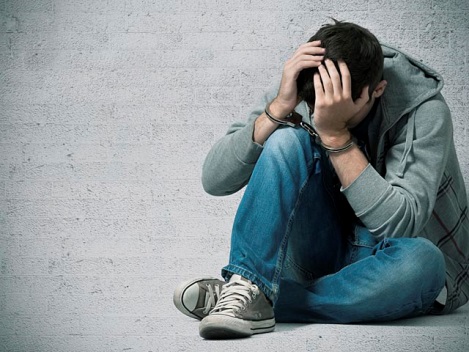 